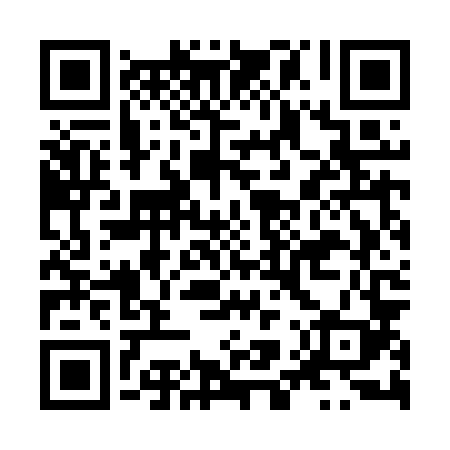 Prayer times for Kolonia Lubotyn, PolandMon 1 Apr 2024 - Tue 30 Apr 2024High Latitude Method: Angle Based RulePrayer Calculation Method: Muslim World LeagueAsar Calculation Method: HanafiPrayer times provided by https://www.salahtimes.comDateDayFajrSunriseDhuhrAsrMaghribIsha1Mon4:176:1912:495:167:209:152Tue4:156:1712:495:177:229:173Wed4:126:1412:495:187:249:194Thu4:096:1212:485:207:269:215Fri4:066:1012:485:217:279:246Sat4:036:0812:485:227:299:267Sun3:596:0512:485:237:319:298Mon3:566:0312:475:257:329:319Tue3:536:0112:475:267:349:3410Wed3:505:5812:475:277:369:3611Thu3:475:5612:465:287:389:3912Fri3:445:5412:465:297:399:4113Sat3:415:5212:465:317:419:4414Sun3:375:4912:465:327:439:4615Mon3:345:4712:455:337:459:4916Tue3:315:4512:455:347:469:5217Wed3:285:4312:455:357:489:5418Thu3:245:4112:455:367:509:5719Fri3:215:3812:455:387:5210:0020Sat3:175:3612:445:397:5310:0321Sun3:145:3412:445:407:5510:0622Mon3:115:3212:445:417:5710:0923Tue3:075:3012:445:427:5910:1224Wed3:035:2812:445:438:0010:1525Thu3:005:2612:435:448:0210:1826Fri2:565:2412:435:458:0410:2127Sat2:525:2212:435:468:0510:2428Sun2:495:2012:435:488:0710:2729Mon2:455:1812:435:498:0910:3030Tue2:415:1612:435:508:1110:34